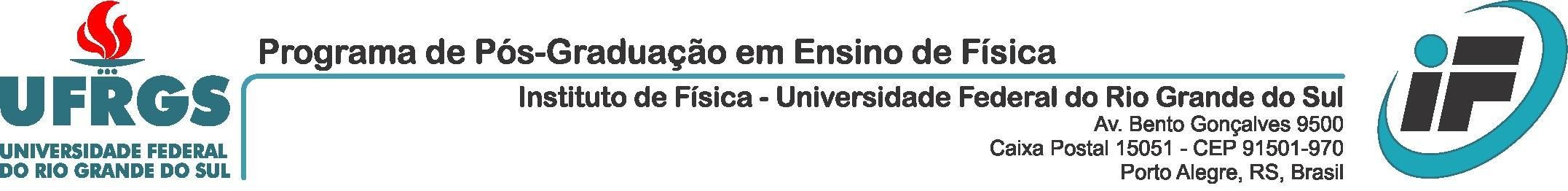 Programa  de    Pós-­‐Graduação    em    Ensino    de    Física    |    Telefone:    (51)    3308-­‐6431    |    E-­‐mail:    ppgenfis@if.ufrgs.brBibliografia:BOGDAN,  R.C.    e    BIKLEN,    S.K.    (1994)    Investigação    Qualitativa    em    Educação.    Porto:    Porto    Editora.    BOOTH,    W.    C.;    COLOMB,    G.    G.    E    WILLIAMS,    J.    M.    (2008)    The    craft    of    research.    Chicago:    University    of    Chicago    Press,    3th    ed.    CRESWELL,  J.    W.    (2012)    Educational    Research:    planning,    conducting,    and    evaluating    quantitative  and    qualitative    research.    Boston:    Pearson    Higher    Ed.,    4th    ed.    GEE,  J.    P.    (2011)    An    Introduction    to    Discourse    Analysis.    3.    ed.    New    York:    Routledge.    MOREIRA,  M.    A.    e    SILVEIRA,    F.    L.    (1993).    Instrumentos    de    pesquisa    em    ensino    e    aprendizagem.    Porto  Alegre:    EDIPUCRS.        ROTH,  M.    (2005)    Doing    Qualitative    Research.    Rotterdam:    Sense    Publishers.      ROSA,  P.    R.    S.    (2013)    Uma    introdução    à    pesquisa    qualitativa    em    Ensino.    Campo    Grande:    Monografia    não    publicada.    (http://www.dfi.ufms.br/prrosa/MeusLivros.html).       SANTOS,  F.M.T.    dos    e    GRECA,    I.M.    (Org.)    (2007)    A    pesquisa    em    ensino    de    Ciências    no    Brasil    e    suas    metodologias.    Ijuí:    Editora    Unijuí.      YIN,  R.    (2010)    Estudo    de    Caso:    Planejamento    e    Métodos.    Porto    Alegre:    Bookman    Companhia.    Programa    de    Pós-­‐Graduação    em    Ensino    de    Física    |    Telefone:    (51)    3308-­‐6431    |    E-­‐mail:    ppgenfis@if.ufrgs.brPlano de atividades de ensinoPlano de atividades de ensinoPlano de atividades de ensinoPlano de atividades de ensinoData: 23/01/2018Data: 23/01/2018Data: 23/01/2018Data: 23/01/2018Período letivo selecionado: 2018/1 SemestralPeríodo letivo selecionado: 2018/1 SemestralPeríodo letivo selecionado: 2018/1 SemestralPeríodo letivo selecionado: 2018/1 SemestralDisciplina: Fundamentos Metodológicos para pesquisa em Ensino de FísicaDisciplina: Fundamentos Metodológicos para pesquisa em Ensino de FísicaDisciplina: Fundamentos Metodológicos para pesquisa em Ensino de FísicaDisciplina: Fundamentos Metodológicos para pesquisa em Ensino de FísicaCódigo: PEF001Créditos: 4Carga horária: 60hCaráter: ObrigatóriaModalidade de ensino: PresencialModalidade de ensino: PresencialModalidade de ensino: PresencialModalidade de ensino: PresencialProfessor ministrante: Ives Solano AraujoProfessor ministrante: Ives Solano AraujoProfessor ministrante: Ives Solano AraujoProfessor ministrante: Ives Solano AraujoSúmula:  Métodos quantitativos  e qualitativos  de pesquisa em educação  aplicados à pesquisa em Ensino de Ciências. Triangulação Metodológica.Súmula:  Métodos quantitativos  e qualitativos  de pesquisa em educação  aplicados à pesquisa em Ensino de Ciências. Triangulação Metodológica.Súmula:  Métodos quantitativos  e qualitativos  de pesquisa em educação  aplicados à pesquisa em Ensino de Ciências. Triangulação Metodológica.Súmula:  Métodos quantitativos  e qualitativos  de pesquisa em educação  aplicados à pesquisa em Ensino de Ciências. Triangulação Metodológica.Objetivos:  prover a futuros pesquisadores  subsídios metodológicos  para a pesquisa em Ensino de Física.Objetivos:  prover a futuros pesquisadores  subsídios metodológicos  para a pesquisa em Ensino de Física.Objetivos:  prover a futuros pesquisadores  subsídios metodológicos  para a pesquisa em Ensino de Física.Objetivos:  prover a futuros pesquisadores  subsídios metodológicos  para a pesquisa em Ensino de Física.Avaliação:   o  conceito  final  será  atribuído  em  função  da  participação   em  aula, realização  das  tarefas  de  leitura,  apresentação  de  seminários  e  da  redação  de trabalhos monográficos.Avaliação:   o  conceito  final  será  atribuído  em  função  da  participação   em  aula, realização  das  tarefas  de  leitura,  apresentação  de  seminários  e  da  redação  de trabalhos monográficos.Avaliação:   o  conceito  final  será  atribuído  em  função  da  participação   em  aula, realização  das  tarefas  de  leitura,  apresentação  de  seminários  e  da  redação  de trabalhos monográficos.Avaliação:   o  conceito  final  será  atribuído  em  função  da  participação   em  aula, realização  das  tarefas  de  leitura,  apresentação  de  seminários  e  da  redação  de trabalhos monográficos.Conteúdo programático:1.    Paradigmas  de    pesquisa    em    Educação    2.    Problemas  e    questões    de    pesquisa    3.    Revisão  da    literatura    4.    Delineamento  de    pesquisa    5.    Pesquisa  Quantitativa    6.    Instrumentos  para    coleta    de    dados    7.    Testes  estatísticos    8.    Pesquisa  Qualitativa    9.    Estudos  etnográficos    10. Observação  participante    11. Estudo  de    caso    12. Triangulação  metodológica    13. Análise  de    conteúdo    14. Análise  de    discurso    15. Elaboração  de    projetos    de    pesquisa    16. Redação  de    artigos    de    pesquisa    Conteúdo programático:1.    Paradigmas  de    pesquisa    em    Educação    2.    Problemas  e    questões    de    pesquisa    3.    Revisão  da    literatura    4.    Delineamento  de    pesquisa    5.    Pesquisa  Quantitativa    6.    Instrumentos  para    coleta    de    dados    7.    Testes  estatísticos    8.    Pesquisa  Qualitativa    9.    Estudos  etnográficos    10. Observação  participante    11. Estudo  de    caso    12. Triangulação  metodológica    13. Análise  de    conteúdo    14. Análise  de    discurso    15. Elaboração  de    projetos    de    pesquisa    16. Redação  de    artigos    de    pesquisa    Conteúdo programático:1.    Paradigmas  de    pesquisa    em    Educação    2.    Problemas  e    questões    de    pesquisa    3.    Revisão  da    literatura    4.    Delineamento  de    pesquisa    5.    Pesquisa  Quantitativa    6.    Instrumentos  para    coleta    de    dados    7.    Testes  estatísticos    8.    Pesquisa  Qualitativa    9.    Estudos  etnográficos    10. Observação  participante    11. Estudo  de    caso    12. Triangulação  metodológica    13. Análise  de    conteúdo    14. Análise  de    discurso    15. Elaboração  de    projetos    de    pesquisa    16. Redação  de    artigos    de    pesquisa    Conteúdo programático:1.    Paradigmas  de    pesquisa    em    Educação    2.    Problemas  e    questões    de    pesquisa    3.    Revisão  da    literatura    4.    Delineamento  de    pesquisa    5.    Pesquisa  Quantitativa    6.    Instrumentos  para    coleta    de    dados    7.    Testes  estatísticos    8.    Pesquisa  Qualitativa    9.    Estudos  etnográficos    10. Observação  participante    11. Estudo  de    caso    12. Triangulação  metodológica    13. Análise  de    conteúdo    14. Análise  de    discurso    15. Elaboração  de    projetos    de    pesquisa    16. Redação  de    artigos    de    pesquisa    Método de trabalho: Aulas teóricas, leituras e discussões sobre artigos e capítulos de livros sobre pesquisa em ensino. As atividades serão conduzidas em pequenos grupos ou individualmente.Método de trabalho: Aulas teóricas, leituras e discussões sobre artigos e capítulos de livros sobre pesquisa em ensino. As atividades serão conduzidas em pequenos grupos ou individualmente.Método de trabalho: Aulas teóricas, leituras e discussões sobre artigos e capítulos de livros sobre pesquisa em ensino. As atividades serão conduzidas em pequenos grupos ou individualmente.Método de trabalho: Aulas teóricas, leituras e discussões sobre artigos e capítulos de livros sobre pesquisa em ensino. As atividades serão conduzidas em pequenos grupos ou individualmente.